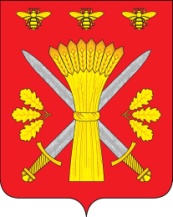 РОССИЙСКАЯ ФЕДЕРАЦИЯОРЛОВСКАЯ ОБЛАСТЬАДМИНИСТРАЦИЯ ТРОСНЯНСКОГО  РАЙОНА                                      ПОСТАНОВЛЕНИЕОт 12 августа_2016г.                                                                     №122             с.ТроснаОб утверждении Положения о порядке сообщения лицами,замещающими должности муниципальной службы в администрации Троснянского района Орловской области, ее отраслевых (функциональных) органах, о возникновении личной заинтересованности при исполнении должностных обязанностей,которая приводит или может привести к конфликту интересовВ соответствии с Федеральным законом от 25 декабря 2008 года N 273-ФЗ "О противодействии коррупции", Федеральным законом от 02 марта 2007 года N 25-ФЗ "О муниципальной службе в Российской Федерации", Указом Президента Российской Федерации от 22 декабря 2015 года N 650 "О порядке сообщения лицами, замещающими отдельные государственные должности Российской Федерации, должности федеральной государственной службы, и иными лицами о возникновении личной заинтересованности при исполнении должностных обязанностей, которая приводит или может привести к конфликту интересов, о внесении изменений в некоторые акты Президента Российской Федерации", администрация Троснянского района постановляет:1. Утвердить Положение о порядке сообщения лицами, замещающими должности муниципальной службы в администрации Троснянского района Орловской области, ее отраслевых (функциональных) органах, о возникновении личной заинтересованности при исполнении должностных обязанностей, которая приводит или может привести к конфликту интересов, согласно приложению.2. Настоящее постановление вступает в силу после его официального обнародования.3. Контроль за исполнением настоящего постановления возложить на заместителя Главы администрации А.В.Фроловичева.Глава администрации                            А.И.НасоновПриложение
к постановлению администрации
Троснянского района
от ______________2016 г. N ____Положение
о порядке сообщения лицами, замещающими должности муниципальной службы в администрации Троснянского района Орловской области, ее отраслевых (функциональных) органах, о возникновении личной заинтересованности при исполнении должностных обязанностей, которая приводит или может привести к конфликту интересов1. Настоящим Положением о порядке сообщения лицами, замещающими должности муниципальной службы в администрации Троснянского района Орловской области, ее отраслевых (функциональных) органах о возникновении личной заинтересованности при исполнении должностных обязанностей, которая приводит или может привести к конфликту интересов (далее - Положение) определяется порядок сообщения лицами, замещающими должности муниципальной службы в администрации Троснянского района Орловской области, ее отраслевых (функциональных) органах (далее - муниципальными служащими) о возникновении личной заинтересованности при исполнении должностных обязанностей, которая приводит или может привести к конфликту интересов.2. Муниципальные служащие обязаны, в соответствии с законодательством Российской Федерации о противодействии коррупции, сообщать о возникновении личной заинтересованности при исполнении должностных обязанностей, которая приводит или может привести к конфликту интересов, а также принимать меры по предотвращению или урегулированию конфликта интересов.Сообщение оформляется в письменной форме в виде уведомления о возникновении личной заинтересованности при исполнении должностных обязанностей, которая приводит или может привести к конфликту интересов (далее - уведомление), по форме согласно приложению к настоящему Положению.В уведомлении муниципальный служащий должен указать следующие сведения:1) фамилию, имя, отчество, замещаемую должность муниципальной службы;2) обстоятельства, являющиеся основанием возникновения личной заинтересованности;3) должностные обязанности, на исполнение которых влияет или может повлиять личная заинтересованность;4) предлагаемые меры по предотвращению или урегулированию конфликта интересов;5) информация о намерении либо отсутствии намерения лично присутствовать на заседании комиссии по соблюдению требований к служебному поведению муниципальных служащих и урегулированию конфликта интересов, на котором будет рассматриваться направляемое уведомление.4. Муниципальный служащий направляет уведомление непосредственно представителю нанимателя.5. Представитель нанимателя в течение 3 рабочих дней со дня поступления в его адрес уведомления направляет указанное уведомление в кадровую службу органа местного самоуправления, в котором муниципальный служащий замещает должность муниципальной службы, для осуществления предварительного рассмотрения уведомления.6. В ходе предварительного рассмотрения уведомления должностные лица кадровой службы имеют право получать от муниципального служащего, направившего уведомление, пояснения по изложенным в нем обстоятельствам и готовить запросы в федеральные органы государственной власти, органы государственной власти субъектов Российской Федерации, иные государственные органы, органы местного самоуправления и заинтересованные организации.Запросы, указанные в абзаце первом пункта 6 настоящего Положения, направляются представителем нанимателя муниципального служащего, направившего уведомление.7. По результатам предварительного рассмотрения уведомления, поступившего в соответствии с пунктом 5 настоящего Положения, кадровой службой подготавливается мотивированное заключение о наличии либо отсутствии у служащего, направившего уведомление, личной заинтересованности в связи с обстоятельствами, изложенными в уведомлении, а также о соблюдении им требований об урегулировании конфликта интересов.Уведомление, заключение и другие материалы, полученные в ходе предварительного рассмотрения уведомления, представляются председателю комиссии по соблюдению требований к служебному поведению муниципальных служащих и урегулированию конфликта интересов, созданной в муниципальном органе, в котором гражданский служащий, направивший уведомление, замещает должность муниципальной службы (далее - Комиссия), в течение 7 рабочих дней со дня поступления уведомления в кадровую службу.В случае направления запросов, указанных в пункте 6 настоящего Положения, уведомление, заключение и другие материалы представляются председателю Комиссии в течение 45 календарных дней со дня поступления уведомления в кадровую службу муниципального органа. По решению представителя нанимателя указанный срок может быть продлен, но не более чем на 30 календарных дней.Приложение
к Положению о порядке сообщения
муниципальными служащими
Троснянского района о возникновении
личной заинтересованности при исполнении
должностных обязанностей, которая приводит
или может привести к конфликту интересов                              ___________________________________________                                     (представителю нанимателя -                                   наименование должности, ФИО)                              от ________________________________________                               (наименование должности муниципальной службы                              ___________________________________________                                       ФИО)                             УВЕДОМЛЕНИЕ            о возникновении личной заинтересованности          при исполнении должностных обязанностей, которая          приводит или может привести к конфликту интересов Сообщаю  о  возникновении  у  меня  личной   заинтересованности  приисполнении должностных обязанностей, которая  приводит или может привести к конфликту интересов (нужное подчеркнуть).     Обстоятельства,   являющиеся   основанием    возникновения    личной заинтересованности:___________________________________________________________________________________________________________.Должностные обязанности, на  исполнение которых влияет или может повлиять личная заинтересованность: ___________________________________________________________________________________________________.  Предлагаемые  меры  по  предотвращению или урегулированию  конфликта интересов _________________________________________________________________________________________________________________.Намереваюсь (не намереваюсь)  лично присутствовать на заседании  комиссии по    соблюдению   требований  к  служебному  поведению   муниципальных служащих   и  урегулированию  конфликта интересов при рассмотрении настоящего уведомления (нужное подчеркнуть)."___"____________ 20__ г._____________                        _____________________  (подпись)                             (расшифровка подписи)